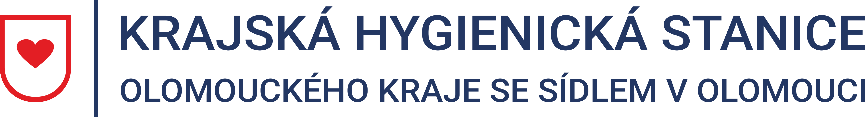 Tisková zprávaVydáno 8. 10. 2021EPIDEMIOLOGICKÁ SITUACE VE VÝSKYTU ONEMOCNĚNÍ COVID-19 V OLOMOUCKÉM KRAJI KE DNI 8. 10. 2021Za období 1. 10. – 7. 10. 2021 eviduje Krajská hygienická stanice Olomouckého kraje se sídlem v Olomouci (dále jen „KHS“) 355 nových případů onemocnění COVID-19. Z toho se v sedmi případech jedná o import ze zahraničí (2x Slovensko, 2x Gruzie, 2x Velká Británie, 1x Itálie). Nejvyšší nemocnost je v okrese Olomouc (120 nových případů), následuje Prostějov (92), Šumperk (72), Přerov (62), a nejklidnější situace je v okrese Jeseník (9). Nejvíce případů nákazy způsobené novým koronavirem SARS-CoV-2 přibylo ve sledovaném období ve věkové kategorii 12-15 let. Exponovaná je v Olomouckém kraji také kategorie dětí ve věku 6-11 let, dále pak mladí lidé ve věku do 29 let. U ohrožené kategorie osob nad 65 let je výskyt onemocnění v řádu jednotek nových případů.Stále platí, že nejúčinnější ochranou proti onemocnění je dodržování základních hygienických pravidel, která by měla být v každém z nás již pevně zakotvena. Zodpovědné chování vůči ostatním i vůči sobě samotnému je teď důležitější než kdy dřív. Je na místě stále dodržovat pravidla 3R – ruce, roušky, rozestupy. Každý, kdo se necítí dobře, by měl omezit své kontakty a nechat se preventivně vyšetřit na nejbližším odběrovém místě, a tím zabránit případnému šíření nemoci. Mgr. Markéta Koutná, Ph.D., tisková mluvčí, telefon 585 719 244, e-mail: media@khsolc.cz